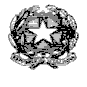 REPUBBLICA ITALIANA - REGIONE SICILIANAXIV DISTRETTO SCOLASTICOISTITUTO COMPRENSIVO STATALE "GIOVANNI  VERGA"Via G. Leopardi, n. 89/B - c.a.p.  95127 CATANIATEL. - 095/387210 - C. F. 93238340876 - C.M. CTIC8BB006e-mail: ctic8bb006@istruzione.itOggetto: Assunzione in servizio: Assistente all’Autonomia e alla Comunicazione;Servizi integrativi, aggiuntivi e migliorativi per l’assistenza degli alunni diversamente abili frequentanti le scuole pubbliche dell'infanzia, primarie e secondarie di primo grado. Anno scolastico 2021/2022 ;_l_ sottoscritt__ _______________________________________________________________________Nat____ a ____________________________ (Prov._______) il _________________________________C.F._________________________________________________________e residente in ___________________________ Via ____________________________________ n_____tel.___________________________________cell. ___________________________________________email: _________________________________________________________________in qualità di:_____________________________________________________________DICHIARADi assumere servizio dal __________________ al____________________________________________ Nella scuola __________________________________________________________________________A seguito sostituzione del/della sig.________________________________________________________Cooperativa:_________________________________Catania, ______/_____/_______											Firma									_______________________________